Chemické světlo – řešeníPracovní list je vhodný pro žáky 2. stupně ZŠ a studenty střední školy. Žáci na základě chemického pokusu pochopí vznik chemického světla, zopakují si některé vlastnosti fosforu a také jakým způsobem se vyrábí kyslík.Pokus: Chemické světlo________________________________________________________Označte správnou odpověď: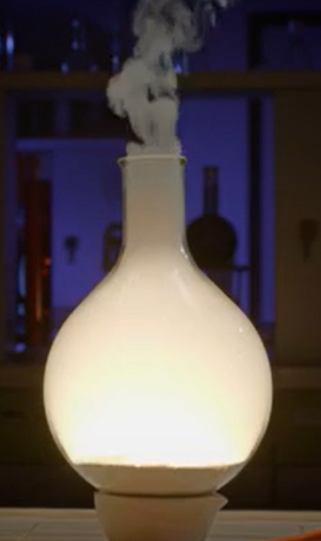 Pomocí čeho můžeme vytvořit chemické světlo?fosforu a kyslíkucukru a lepidlazlata a heliaOznačte správnou odpověď:Kyslík podporuje hoření a patří mezi prvky s velkým praktickým využitím. Průmyslově se kyslík získává především:tepelným rozkladem kyslíkatých solífrakční destilací zkapalněného vzduchurozkladem peroxidu vodíkuelektrolýzou zkapalněného vzduchuOdpovězte na otázky:Na výrobu chemického světla se používá amorfní červený fosfor.Vyjmenujte ostatní formy fosforu.Která z vyjmenovaných modifikací fosforu je nejreaktivnější?Jak se nazývá jev, kdy se prvky vyskytují v různých formách?černý a bílý (modrý a fialový)nejreaktivnější je bílý fosfortento jev se nazývá alotropieCo jsem se touto aktivitou naučil/a: